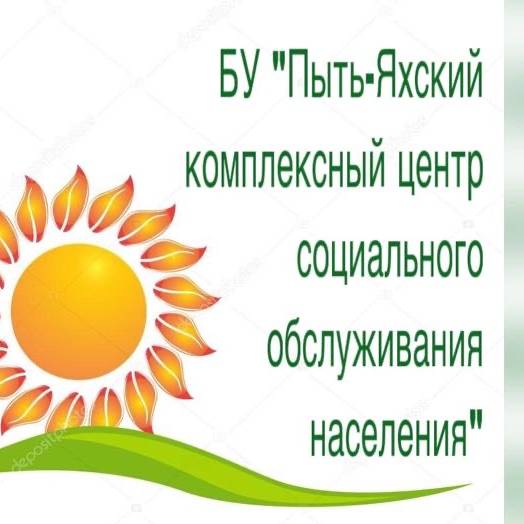 ИНФОРМАЦИОННАЯ ПАМЯТКА ПО ВОПРОСАМ ОКАЗАНИЯ ПОМОЩИ ЛИЦАМ, ОСВОБОДИВШИМСЯ ИЗ МЕСТ ЛИШЕНИЯ СВОБОДЫНаши страницы в социальных сетях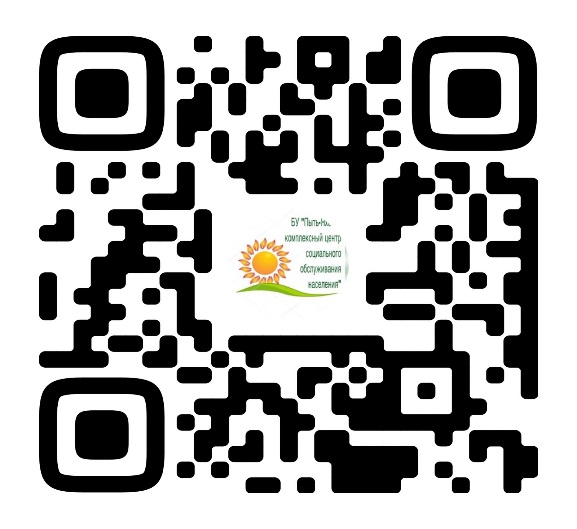 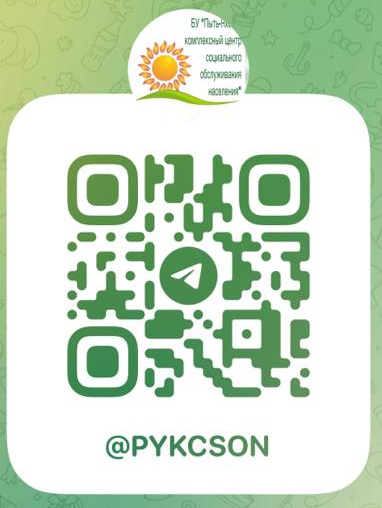 г. Пыть-Ях2023 г.Если Вы недавно освободились из мест лишения свободы, имеете трудности в социальной адаптации и нуждаетесь в помощи для решения различных проблем Вы можете обратиться:В БУ «Пыть-Яхский комплексный центр социального обслуживания населения»628380 г. Пыть-Ях, 2а мкр. «Лесников», ул. Советская, дом 5, отделение социального сопровождения граждан, каб. № 5Тел.: 8(3464)42-30-10; 42-30-11e-mail: pyahkcson@admhmao.ruсайт: http://кцсонгелиос.рфУслуги, предоставляемые БУ «Пыть-Яхский комплексный центр социального обслуживания населения» гражданам, освободившимся из мест лишения свободы:консультирование по вопросам оказания социальной помощи;содействие в оформлении мер социальной поддержки;содействие в оформлении и восстановлении документов;восстановление трудовых и профессиональных навыков, содействие в трудоустройстве;содействие в предоставлении срочной социальной помощи (продуктового набора и предметов первой необходимости);оказание юридической помощи;оказание психологической помощи освободившимся гражданам и членам их семей;восстановление родственных связей;привлечение социальных партнеров, негосударственных поставщиков социальных услуг решению социальных проблем гражданина